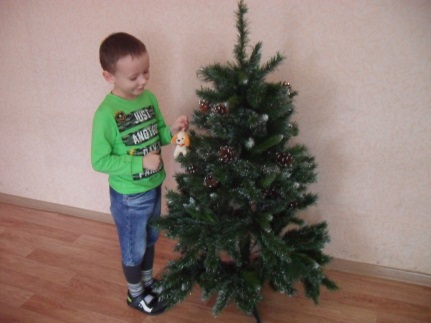 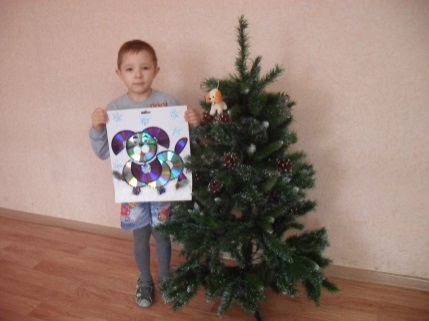 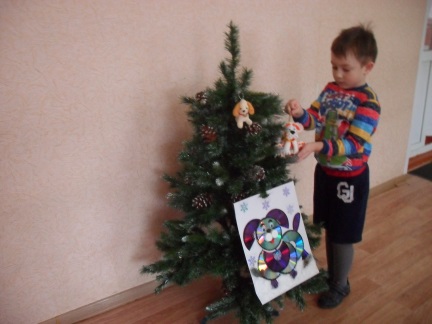 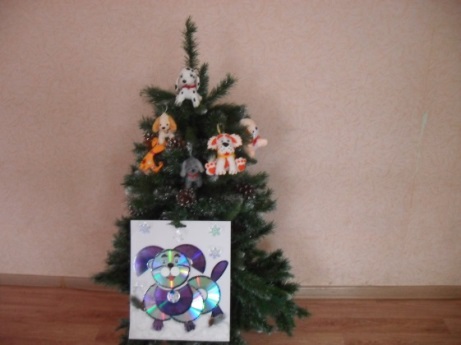 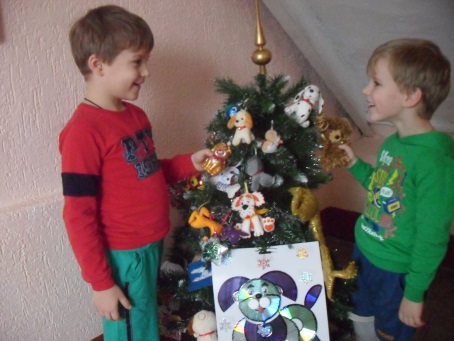 Акция «Украсим елочку сами»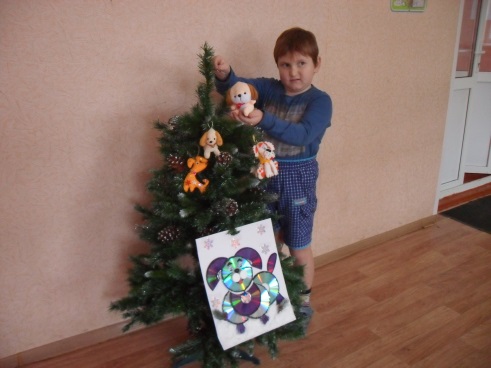 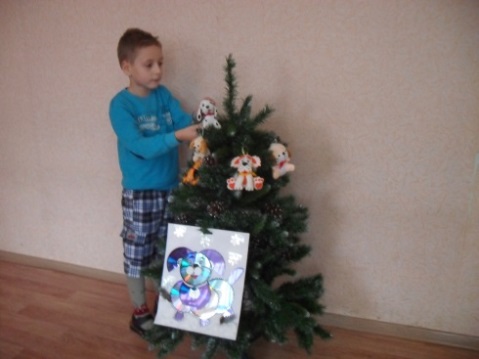 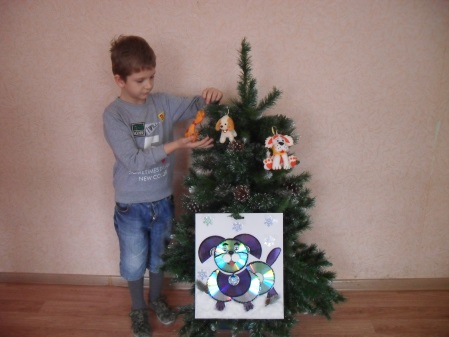 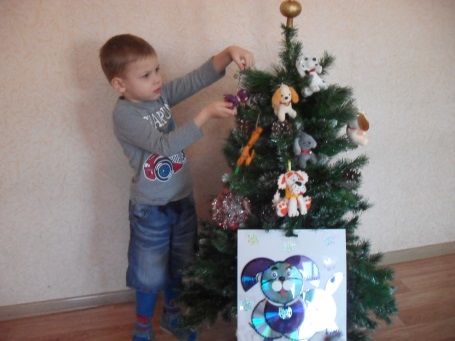 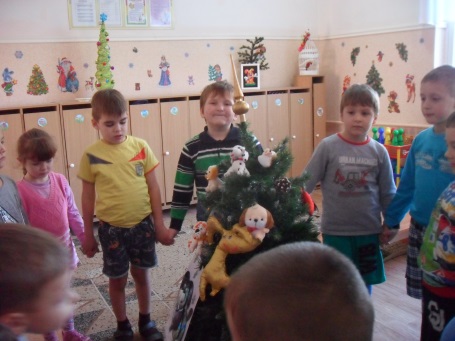 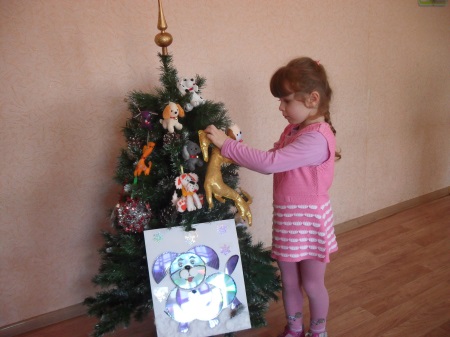 Акция «Украсим елочку сами»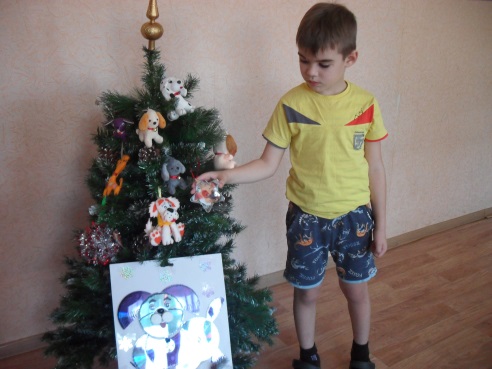 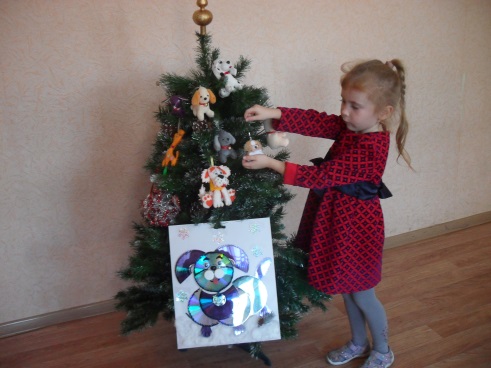 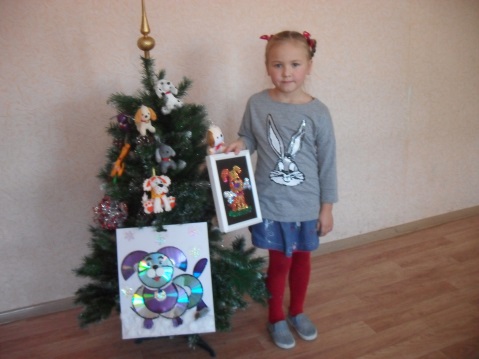 